Beth El Hebrew Congregation Adult Israel Tour with Rabbi David Spinrad  October 15-26, 2023NAME:___________________________________________________ E-Mail Address _____________________________ADDRESS:_____________________________________________CITY:___________________STATE:_____ZIP:_________HOME #:______________________CELL#:_____________________WORK#:____________________FULL NAME as per Passport (PLEASE INCLUDE COPY OF FACE PAGE OF PASSPORT, must be valid for 6 months from date of return)     Participant Name: 							Passport #:                      		Date of birth:    HEALTH RESTRICTIONS, ALLERGIES OR SPECIAL NEEDS:    Land Only: $5045 per person in double room 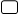     Land/Air Package: Approx. $6845* per person in double room (*flight pricing is an estimate only, group flight pricing to be sent January 2023, with fuel and security charges  subject to change by the airline) Single room supplement:  $2275 Third person in a triple room: subtract $960     HOTEL UPGRADE OPTIONS – PRE AND POST TOUR OPTIONS AVAILABLE –      CONTACT VICKI HART at Vickiisraeltours@gmail.com   **Additional cost: Tips for Guide, Driver, Restaurants and Hotel Porters: $260 per person.   **Tour price based on 35 participants; price will increase with fewer participants and reduce at 40+Group Rate Travel Insurance and Cancel For Any Reason option available, contact Vicki Hart at Vickiisraeltours@gmail.com for price quote.Return application with deposit of $350 per person, payable to Beth EL Hebrew Congregation, to Rabbi David Spinrad at DSpinrad@bethelhebrew.org Note: $1800 Per Person due no later than March 1, 2023PAYMENT IN FULL DUE 90 DAYS BEFORE DEPARTURE      PLEASE READ AND SIGN BELOWTERMS AND CONDITIONSROOMS:  Prices are based on double occupancy.  Single rooms are available at a supplementary cost. $2275TAXES:  Airport tax and fuel surcharge are included in the ticket price when ticketed TIPPING:  Tips for guides and drivers are in addition to the tour price $260INSURANCE:  Insurance is not included in the tour price.  We strongly recommend that you purchase travel insurance.  Please note that we cannot accept responsibility for any losses or expenses, which you or any member of your party may incur as a result of failing to secure adequate coverage.We offer Group Rate Travel Insurance. Please Contact Vicki at Israel Tours and World Travel for details and pricing.MEDICAL CONDITION:  Israel Tours and World Travel, Rabbi David Spinrad, and  Beth El Hebrew Congregation are not responsible for any medical conditions that may occur during or prior to the tour.CANCELLATION:  All cancellations must be in writing to us. Cancellations are only effective from the day they are received by us.  No refunds are issued for cancellations received after the date the tour departs.  Penalties will apply.  If you cancel your tour, cancellation fees and penalties will be deducted from your refund or deposit.  Cancellation fees apply to each person.		         PRIOR TO DEPARTURE		            CANCELLATION FEE		            From March 1 - 60 Days			$350.00 per person + cost of airfare			59 - 44 Days			            	$500.00 per person + cost of airfare                                           	45 - or less                                              	No Refund*Plus any penalties applied by airlines, hotels and tour operators.No refunds are issued for cancellations on private tour itineraries.  BAGGAGE:  Luggage is the responsibility of the passenger and that of the airlines.  For lost luggage claims, the passenger is responsible for notifying the airline directly.SEAT ASSIGNMENTS:  There is no advanced seat selection for tour departures; however, we will try to meet individual requests upon availability.  Three hours advance arrival to the airport is necessary to insure adequate time for check in.RESPONSIBILITY FOR FLIGHT AND PASSENGER ACCOMMODATIONS AND SERVICES:  Israel Tours and World Travel, Rabbi David Spinrad, and  Beth El Hebrew Congregation is responsible for making all arrangements for tour services offered in the itinerary.  The airlines, hotels, land operators and other suppliers providing services are independent contractors and not agents, employees or associates of I Israel Tours and World Travel.  Acceptance and confirmation of your reservation is at the discretion of the airlines even after full payment has been made.  Israel Tours and World Travel, Rabbi David Spinrad, and  Beth El Hebrew Congregation assumes no responsibility or liability in connection with the service of an aircraft, motor coach, taxi, or other conveyances, which may be used in the performance of its duty to the passengers.  All vouchers and other documents for services issued by the company are subject to the terms and conditions specified by the suppliers and to the laws of the country where services are supplied.  If the tour services as indicated by the itinerary cannot be supplied or there are changes in the itinerary for reasons beyond the control of Israel Tours and World Travel, we will arrange for provision of comparable services.  Israel Tours and World Travel, Rabbi David Spinrad, and  Beth El Hebrew Congregation reserves the right to make changes in the itinerary whenever Israel Tours and World Travel, Rabbi David Spinrad, and  Beth El Hebrew Congregation deems it necessary to the comfort, convenience and safety of the participant at any time.  The participant agrees that  Israel Tours and World Travel, Rabbi David Spinrad, and  Beth El Hebrew Congregation shall not be liable for any changes in flight schedules, delays, weather conditions, damages, losses (including personal injuries, death and property losses) or expenses occasioned by acts or omissions of any person, including suppliers providing services, or for any acts of war, insurrection, revolts, or other civil uprisings, military actions, strikes, or acts of G-d occurring either in the country of origin, through passage or destination.  No person other than an authorized representative of Israel Tours and World Travel, Rabbi David Spinrad, and  Beth El Hebrew Congregation by written consent is authorized to vary, add or waive any term or condition in this agreement. The right is reserved to decline to accept or retain any tour passenger should such person’s health or general deportment impede the operation of the tour to the detriment of the other tour passengers.PASSPORTS AND VISAS: Each passenger participant must have a valid passport.Please make sure the expiration date is at least 6 months past your date of return.IMMUNIZATIONS:  No immunization shots or vaccinations are required at present, unless otherwise noted. Subject to Change.NOTE:  The sequence of activities in the itinerary may change or be reversed some may be omitted due to circumstances beyond our control.  Pricing is subject to change until the trip is paid in full.Signature(s):_______________________________/________________________________Date:________________My (our) signature(s) indicate(s) that I (we) have read and agree to the Terms and Conditions included with this trip.